GULBENES NOVADA DOMES LĒMUMSGulbenēPar aizņēmumu ERAF priekšfinansēšanas daļai investīciju projektam “Ražošanas/noliktavas ēkas ar biroja telpām būvniecība Gulbenē”Investīciju projekts “Ražošanas/noliktavas ēkas ar biroja telpām būvniecība Gulbenē” atbilst Gulbenes novada pašvaldības attīstības programmas 2018.-2024.gadam investīciju plāna 2022.-2024.gadam Ilgtermiņa prioritātes UE4.2.5. Ilgtspējīga ekonomika un uzņēmējdarbību atbalstoša vide (RVE) projektam ar Nr.92.Investīciju projekts “Ražošanas/noliktavas ēkas ar biroja telpām būvniecība Gulbenē” atbilst Ministru kabineta 2015.gada 10.novembra noteikumu Nr.645 “Darbības programmas "Izaugsme un nodarbinātība" 5.6.2. specifiskā atbalsta mērķa "Teritoriju revitalizācija, reģenerējot degradētās teritorijas atbilstoši pašvaldību integrētajām attīstības programmām" un 13.1.3. specifiskā atbalsta mērķa "Atveseļošanas pasākumi vides un reģionālās attīstības jomā" 13.1.3.3. pasākuma "Teritoriju revitalizācija uzņēmējdarbības veicināšanai pašvaldībās" īstenošanas noteikumi” prasībām.Projekta ieviešanas laikā plānots veikt jaunas ēkas izbūvi (1042,94 m2 platībā) Gulbenē, Zaļajā ielā 3. Plānota ražošanas/noliktavas ēkas ar biroja telpām izbūve, pielāgojama daudzfunkcionālam pielietojumam, tai skaitā uzņēmējdarbības atbalsta organizāciju darbam. Projekta īstenošanas termiņš ir 2023.gada 31.decembris.2022.gada 12.oktobrī tika noslēgts iepirkuma līgums Nr.GNP2022/44/ERAF par ražošanas/noliktavas ēkas ar biroja telpām būvniecību Gulbenē ar Sabiedrību ar ierobežotu atbildību “Ošukalns celtniecība”, kur līgumcena par objekta izbūvi tika noteikta 1 071 500,01 EUR (viens miljons septiņdesmit viens tūkstotis pieci simti euro 01 cents) bez PVN.2022.gada 31.oktobrī tika noslēgta vienošanās ar Centrālo finanšu un līgumu aģentūru par Eiropas Savienības fonda projekta īstenošanu Nr. 5.6.2.0/22/I/008, apstiprinot projekta kopējos izdevumus 1 122 126,73 EUR (viens miljons viens simts divdesmit divi tūkstoši viens simts divdesmit seši euro 73 centi) ar PVN.Investīciju projekta “Ražošanas/noliktavas ēkas ar biroja telpām būvniecība Gulbenē” ERAF finansējums sastāda 524 214,00 EUR (pieci simti divdesmit četri tūkstoši divi simti četrpadsmit euro un 00 centi), valsts budžeta dotācija 22 283,78 EUR (divdesmit divi tūkstoši divi simti astoņdesmit  trīs euro un 78 centi) apmēru. Investīciju projekta “Ražošanas/noliktavas ēkas ar biroja telpām būvniecība Gulbenē” pašvaldības finansējuma daļai 421 777,56 EUR (četri simti divdesmit viens tūkstotis septiņi simti septiņdesmit septiņi euro un 56 centi), privātajām attiecināmajām izmaksām 133 312,22 EUR (viens simts trīsdesmit trīs tūkstoši trīs simti divpadsmit euro 22 centi)  un neattiecināmajām izmaksām 20 539,17 EUR (divdesmit tūkstoši pieci simti trīsdesmit deviņi euro 17 centi) apmērā Pašvaldību aizņēmumu un galvojumu kontroles un pārraudzības padome ir apstiprinājusi aizņēmuma saņemšanu Valsts kasē. Investīciju projekta “Ražošanas/noliktavas ēkas ar biroja telpām būvniecība Gulbenē” ERAF finansējuma 10 procentu priekšfinansēšanas daļa sastāda 52 421,40 EUR (piecdesmit divi tūkstoši  četri simti divdesmit viens euro un 40 centi) apmēru, ko paredzēts finansēt ar Valsts kases aizņēmumu.Projektu paredzēts īstenot līdz 2023.gada 31.decembrim. Gulbenes novada pašvaldības tiesības ņemt aizņēmumu nosaka likuma “Par pašvaldību budžetiem” 22.panta pirmā daļa, kas nosaka, ka pašvaldība, pamatojoties uz domes lēmumu, var ņemt īstermiņa un ilgtermiņa aizņēmums un uzņemties ilgtermiņa saistības. Pašvaldības domes lēmumā, ar kuru pašvaldība uzņemas ilgtermiņa saistības, paredzami arī šādu saistību izpildes finansējuma avoti. Ilgtermiņa aizņēmumi šā likuma izpratnē ir aizņēmumi, kuru atmaksas periods pārsniedz viena saimnieciskā gada ietvarus. Ievērojot minēto un ņemot vērā faktu, ka pašvaldībai nepieciešams finansējums investīciju projekta  “Ražošanas/noliktavas ēkas ar biroja telpām būvniecība Gulbenē” īstenošanas ietvaros ERAF finansējuma 10 procentu priekšfinansēšanas daļas apmaksai, pamatojoties uz Likuma par budžeta un finanšu vadību 41.panta piekto daļu, kas nosaka pašvaldībai ir tiesības ņemt aizņēmumus un sniegt galvojumus tikai gadskārtējā valsts budžeta likumā paredzētajos kopējo palielinājuma apjomos, likuma „Par pašvaldību budžetiem” 22.pantu, kas paredz pašvaldības tiesības ņemt aizņēmumus, 22.1 pantu, kas nosaka, ka pašvaldības ņem aizņēmumus, noslēdzot aizņēmuma līgumu ar Valsts kasi, “Pašvaldību likuma” 10.panta pirmās daļas 21.punktu, kurš nosaka, ka dome ir tiesīga izlemt ikvienu pašvaldības kompetences jautājumu un pieņemt lēmumus citos ārējos normatīvajos aktos paredzētajos gadījumos, kā arī ņemot vērā Finanšu komitejas ieteikumu, atklāti balsojot: ar 13 balsīm "Par" (Ainārs Brezinskis, Aivars Circens, Anatolijs Savickis, Andis Caunītis, Atis Jencītis, Daumants Dreiškens, Guna Pūcīte, Guna Švika, Gunārs Ciglis, Intars Liepiņš, Lāsma Gabdulļina, Mudīte Motivāne, Normunds Mazūrs), "Pret" – nav, "Atturas" – nav, Gulbenes novada dome NOLEMJ:1. Investīciju projekta “Ražošanas/noliktavas ēkas ar biroja telpām būvniecība Gulbenē” īstenošanai, kas atbilst pašvaldības apstiprinātajai attīstības programmai “Gulbenes novada attīstības programma 2018. – 2024.gadam” un nodrošina lietderīgu investīciju īstenošanu pašvaldības autonomo funkciju, sekmēt saimniecisko darbību pašvaldības administratīvajā teritorijā un sniegt tai atbalstu, izpildei, ņemt ilgtermiņa aizņēmumu 52 421,40 EUR (piecdesmit divi tūkstoši  četri simti divdesmit viens euro un 40 centi) apmērā no Valsts kases ar tās noteikto procentu likmi uz 10 gadiem ar atlikto pamatsummas maksājumu līdz 2025.gada martam. Aizņēmuma atmaksu garantēt ar Gulbenes novada pašvaldības budžetu. Aizņēmumu izņemt 2023.gadā.2. UZDOT Gulbenes novada domes Finanšu nodaļas finanšu ekonomistei A. Zagorskai nodrošināt dokumentu sagatavošanu un iesniegšanu Finanšu ministrijas Pašvaldību aizņēmumu un galvojumu kontroles un pārraudzības padomei.3. PILNVAROT Gulbenes novada domes priekšsēdētāju parakstīt aizdevuma līgumu.Gulbenes novada domes priekšsēdētājs						A. CaunītisSagatavoja: A. Zagorska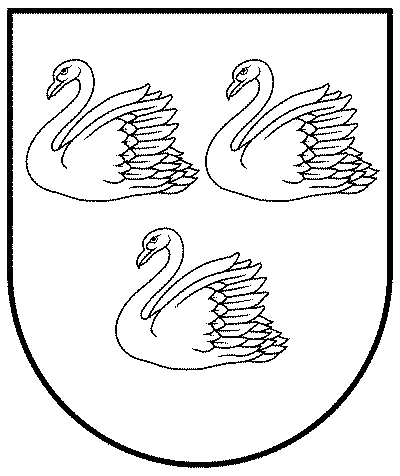 GULBENES NOVADA PAŠVALDĪBAReģ.Nr.90009116327Ābeļu iela 2, Gulbene, Gulbenes nov., LV-4401Tālrunis 64497710, mob.26595362, e-pasts; dome@gulbene.lv, www.gulbene.lv2023.gada 27.aprīlī         Nr. GND/2023/446        (protokols Nr.7; 92.p)